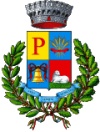 COMUNE DI PERDAXIUSPROVINCIA SUD SARDEGNAREGISTRO DEGLI ACCESSILinee guida ANAC FOIA (Del. 13.09.2016)Elenco delle richieste con cadenza semestrale in Amministrazione Trasparente(Altri contenuti/Accesso civico)ANNO 2022-1° SEM.AvvertenzaIl presente registro andrà pubblicato semestralmente nella apposita sezione di Amministrazione Trasparente del sito Comunale.Dunque non potrà contenere dati personali di alcuno, neanchè di chi ha presentanto l’istanza di accesso civico.Chi volesse conoscere il nome di chi ha posto ogni singola richiesta di accesso civico pubblicata nel registro, dovrà presentare apposita istanza a cui seguirà necessariamente l’avviso al/ai controinteressato/i  e verrà seguito il procedimento previsto dall’art. 5 comma 5 del D.Leg.vo 14.03.2013, n. 33. Questo registro va aggiornato ogni sei mesi e pubblicato in Amministrazione Trasparente (Altri contenuti/Accesso civico)*Indicare con le sole iniziali i nomi delle persone fisiche a tutela dei dati personali. Infatti il presente registro verrà pubblicato semestralmente nella apposita sezione di Amministrazione Trasparente del sito Comunale. Dunque non potrà contenere dati personali di alcuno, neanche di chi ha presentato l’itstanza di accesso civico. Chi volesse conoscere il nome di chi ha presentato ogni singola richiesta di accesso civico pubblicata nel registro, dovrà presentare apposita istanza a cui seguirà necessariamente l’avviso al controinteressato e il relativo procedimento previsto dall’art. 5 comma 5 del D.Lgs. 14.03.2013, n. 33.Tipo Di AccessoRiferimenti dell’IstanzaRiferimenti dell’IstanzaRiferimenti dell’IstanzaRiferimenti dell’IstanzaRiferimenti del provvedimento finaleRiferimenti del provvedimento finaleRiferimenti del provvedimento finalenoteProt.DataOggetto*Prot.DataDefinizioneCivicoGeneralizzato DocumentaleCivicoGeneralizzato Documentale105403/03/2022Domanda accesso formale ai documenti amministrativi146223/03/2022|_| Irricevibile    (art.2 L.    241/1990)|_|Accoglimento     previa notifica     ai  controinteressati|_|Accoglimento        Semplice|_|Accoglimento     con    differimento o      limitazione|_|Accoglimento dopo      preavviso di rigetto|_|Accoglimento    previo preavviso     di rigettoCivicoGeneralizzato DocumentaleCivicoGeneralizzato Documentale126314/03/2022Domanda accesso formale ai documenti amministrativi163601/04/2022|_| Irricevibile    (art.2 L.    241/1990)|_|Accoglimento     previa notifica     ai  controinteressati|_|Accoglimento        Semplice|_|Accoglimento     con    differimento o      limitazione|_|Accoglimento    dopo preavviso    di rigetto|_|Accoglimento    previo preavviso     di rigettoCivicoGeneralizzatoDocumentaleCivicoGeneralizzatoDocumentale134617/03/2022Richiesta accesso agli atti amministrativi 164904/04/2022|_| Irricevibile    (art.2 L.    241/1990)|_|Accoglimento     previa notifica     ai  controinteressati|_|Accoglimento        Semplice|_|Accoglimento     con    differimento o      limitazione|_|Accoglimento    dopo preavviso    di rigetto|_|Accoglimento    previo preavviso     di rigettoCivicoGeneralizzato DocumentaleCivicoGeneralizzato Documentale141622/03/2022Domanda accesso formale ai documenti amministrativi141622/03/2022|_| Irricevibile    (art.2 L.    241/1990)|_|Accoglimento     previa notifica     ai  controinteressati|_|Accoglimento        Semplice|_|Accoglimento     con    differimento o      limitazione|_|Accoglimento    dopo preavviso    di rigetto|_|Accoglimento    previo preavviso     di rigettoCivicoGeneralizzatoDocumentaleCivicoGeneralizzatoDocumentale157131/03/2022Richiesta  accesso formale ai documenti amministrativi2044|_| Irricevibile    (art.2 L.    241/1990)|_|Accoglimento     previa notifica     ai  controinteressati|_|Accoglimento        Semplice|_|Accoglimento     con    differimento o      limitazione|_|Accoglimento    dopo preavviso    di rigetto|_|Accoglimento    previo preavviso     di rigettoCivicoGeneralizzato DocumentaleCivicoGeneralizzato Documentale158431/03/2022Richiesta  accesso formale ai documenti amministrativi204526/04/2022|_| Irricevibile    (art.2 L.    241/1990)|_|Accoglimento     previa notifica     ai  controinteressati|_|Accoglimento        Semplice|_|Accoglimento     con    differimento o      limitazione|_|Accoglimento    dopo preavviso    di rigetto|_|Accoglimento    previo preavviso     di rigettoCivicoGeneralizzatoDocumentaleCivicoGeneralizzatoDocumentale179811/04/2022Richiesta di accesso agli atti amministrativi 222603/05/2022|_| Irricevibile    (art.2 L.    241/1990)|_|Accoglimento     previa notifica     ai  controinteressati|_|Accoglimento        Semplice|_|Accoglimento     con    differimento o      limitazione|_|Accoglimento    dopo preavviso    di rigetto|_|Accoglimento    previo preavviso     di rigettoCivicoGeneralizzato DocumentaleCivicoGeneralizzato Documentale221703/05/2022Richiesta di accesso agli atti amministrativi223404/05/2022|_| Irricevibile    (art.2 L.    241/1990)|_|Accoglimento     previa notifica     ai  controinteressati|_|Accoglimento        Semplice|_|Accoglimento     con    differimento o      limitazione|_|Accoglimento    dopo preavviso    di rigetto|_|Accoglimento    previo preavviso     di rigettoCivicoGeneralizzatoDocumentaleCivicoGeneralizzatoDocumentale243911/05/2022Domanda accesso formale ai documenti amministrativi291901/06/2022|_| Irricevibile    (art.2 L.    241/1990)|_|Accoglimento     previa notifica     ai  controinteressati|_|Accoglimento        Semplice|_|Accoglimento     con    differimento o      limitazione|_|Accoglimento    dopo preavviso    di rigetto|_|Accoglimento    previo preavviso     di rigettoCivicoGeneralizzato DocumentaleCivicoGeneralizzato Documentale343627/06/2022Richiesta di accesso ai documenti amministrativi344927/06/2022|_| Irricevibile    (art.2 L.    241/1990)|_|Accoglimento     previa notifica     ai  controinteressati|_|Accoglimento        Semplice|_|Accoglimento     con    differimento o      limitazione|_|Accoglimento    dopo preavviso    di rigetto|_|Accoglimento    previo preavviso     di rigettoCivicoGeneralizzatoDocumentaleCivicoGeneralizzatoDocumentale287631/05/2022Richiesta di accesso agli atti 351129/06/2022|_| Irricevibile    (art.2 L.    241/1990)|_|Accoglimento     previa notifica     ai  controinteressati|_|Accoglimento        Semplice|_|Accoglimento     con    differimento o      limitazione|_|Accoglimento    dopo preavviso    di rigetto|_|Accoglimento    previo preavviso     di rigetto